Rent Smart Wales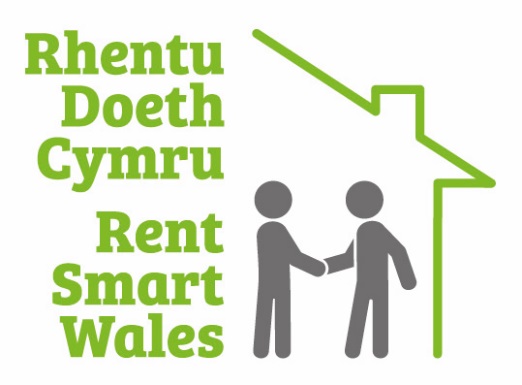 Official GuideDated 15/08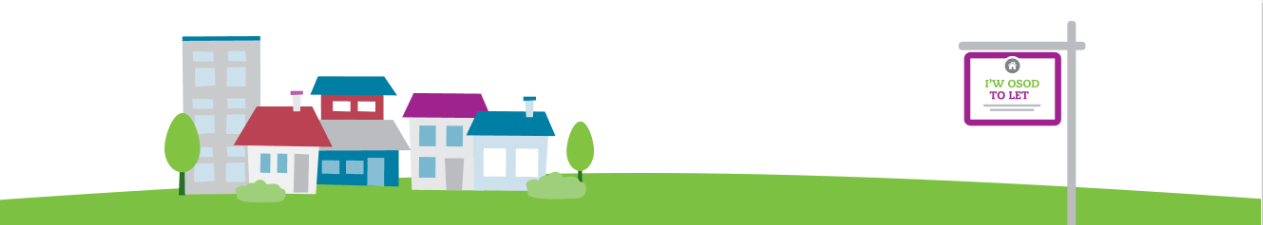 The following document explains how you use the Import Properties function when adding registered properties to your registration. 1.0 - CSV Template and Importing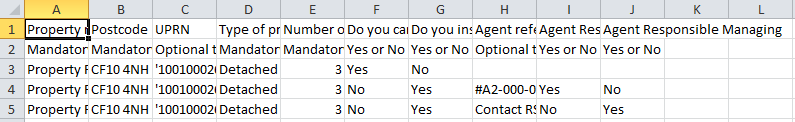 The CSV template will look like this. As you can see, there are instructions included within the CSV to help you fill in the information correctly; the three example lines after the header row must be deleted before you do your import.Property ReferenceThis is a mandatory column, meaning you cannot leave this blank.  We suggest making the property reference the first line of the address. PostcodeThis is a mandatory column. The Postcode column is where you type in the postcode of the property, ensuring there postcode is correctly formatted with the space in the correct part of the postcode, e.g. CF10 4NH.UPRNThis is optional text. This means Unique Property Reference Number. Most people may not be aware of their UPRN, so you are not required to enter this.Type of PropertyThis is a mandatory column. Type of Property is the best suited description of the property using the following options; only one option can be used: Number of Bedrooms This is a mandatory column. You will be required to put a digit in this column that reflects the amount of bedrooms this property has e.g. 3. This must be in a numeric format.Do you carry out letting or management activities at this rental property?This is a mandatory column, in which you must answer the question by either entering Yes or No into the column’s field.To find out if you should answer yes or no, you can read our Frequently Asked Questions page: https://www.rentsmart.gov.wales/en/faqs/#9Do you instruct a person/company to do letting or management work on your behalf at this property?This is a mandatory column, in which you must answer the question by either entering Yes or No. Please note: You can only select yes if you know the agent reference number; otherwise the import will not work. If you don’t know what the agent reference number is (it will be reference that follows the following format #A2-000-0000) then contact Rent Smart Wales and we can check our system and advise you of it. If the agent does not have a reference (as they have not started the application process yet), then you will need to say in the .CSV import that you don’t have an agent by writing ‘no’ in this column so that it works.  Afterward the import you will have to edit each record and add the agent there (see process in 2.0 below).The following three columns are only mandatory if you have said you have got an agent (because you have the #A agent reference)Agent ReferenceThis is where you add the #A reference you have.  .Agent Responsible LettingThis is a mandatory column, where you must answer whether the agent whose reference you have added is responsible for letting work at the rental property. Answer the question by either entering Yes or No into the column’s field.Agent Responsible ManagingThis is a mandatory column, where you must answer whether the agent whose reference you have added is responsible for management work at the rental property. Answer the question by either entering Yes or No into the column’s field.You can read the following section on our FAQ section on our website to see if your agent does letting and/or management at one of your rental properties in Wales: https://www.rentsmart.gov.wales/en/faqs/#14Once you have filled in all these details, you will need to save the file in a CSV format (remembering to delete the three example rows after the header before you do so) and then upload it to the site using the Browse and Import buttons: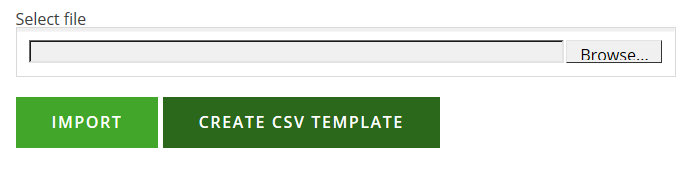 If your file uploads successfully, a similar pop up will show (depending on the amount of records you want to upload) to the image below and you will then need to go back to your registered property list using the back button.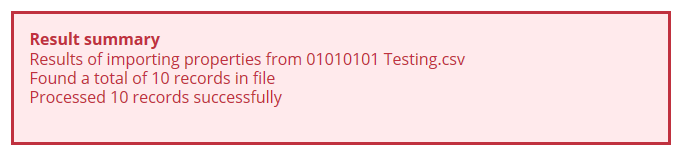 2.0 - Updating the Registered Property List after importIn this example, Spencer Davies has uploaded the following CSV template: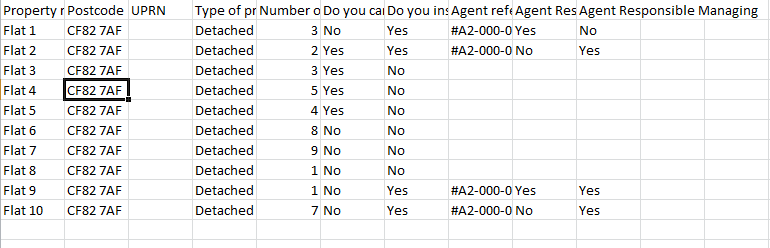 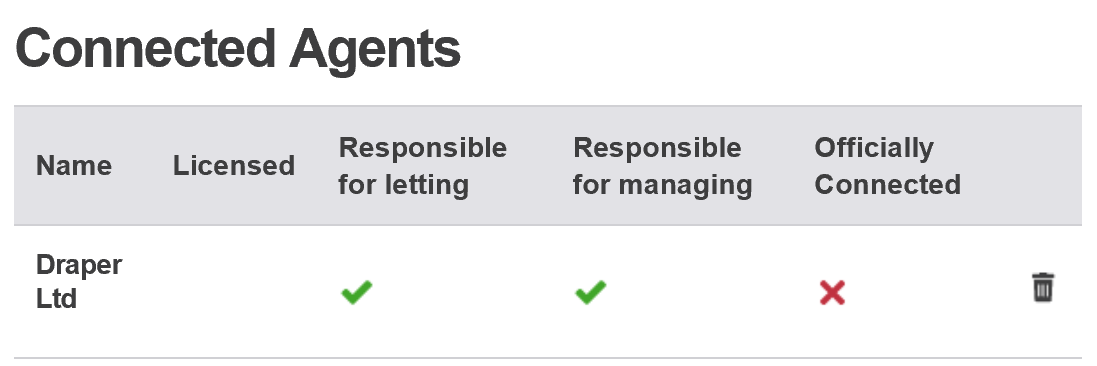 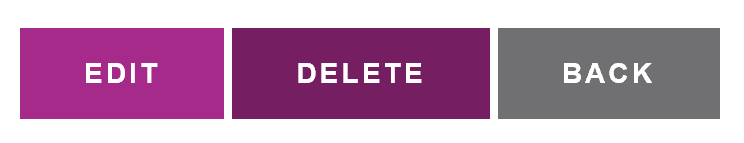 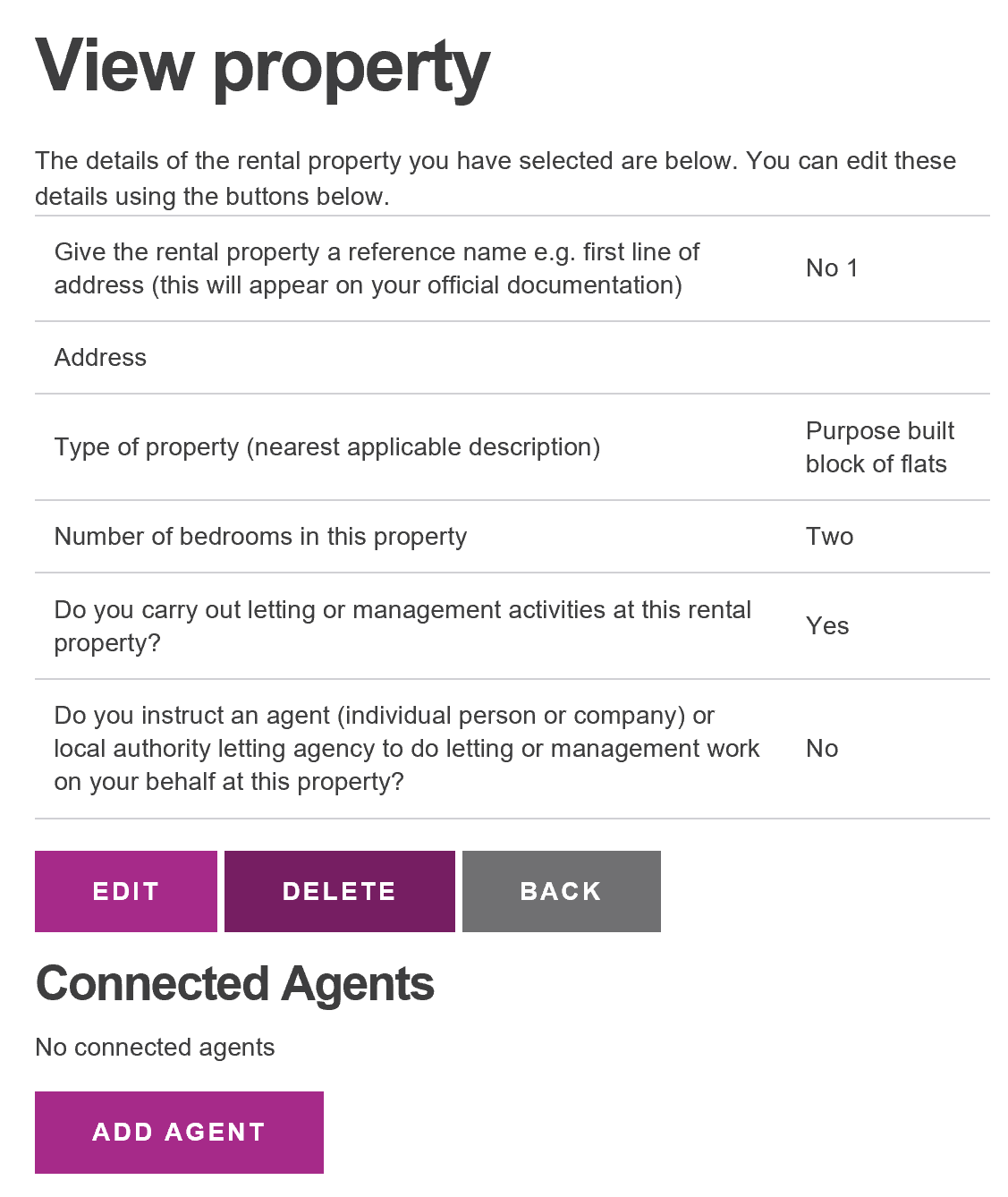 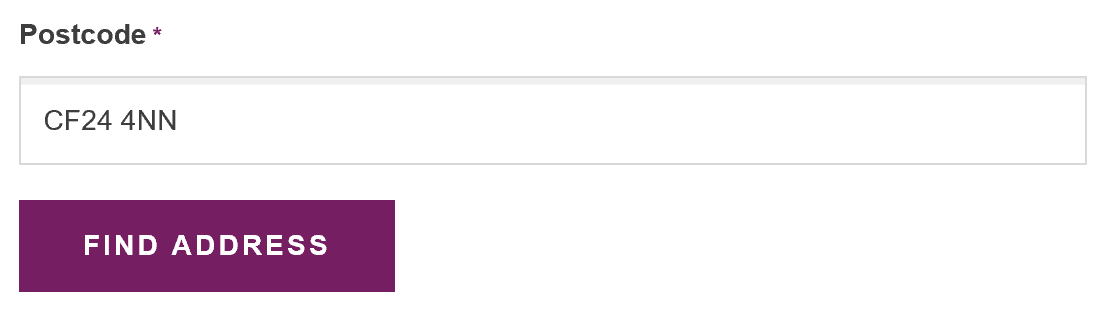 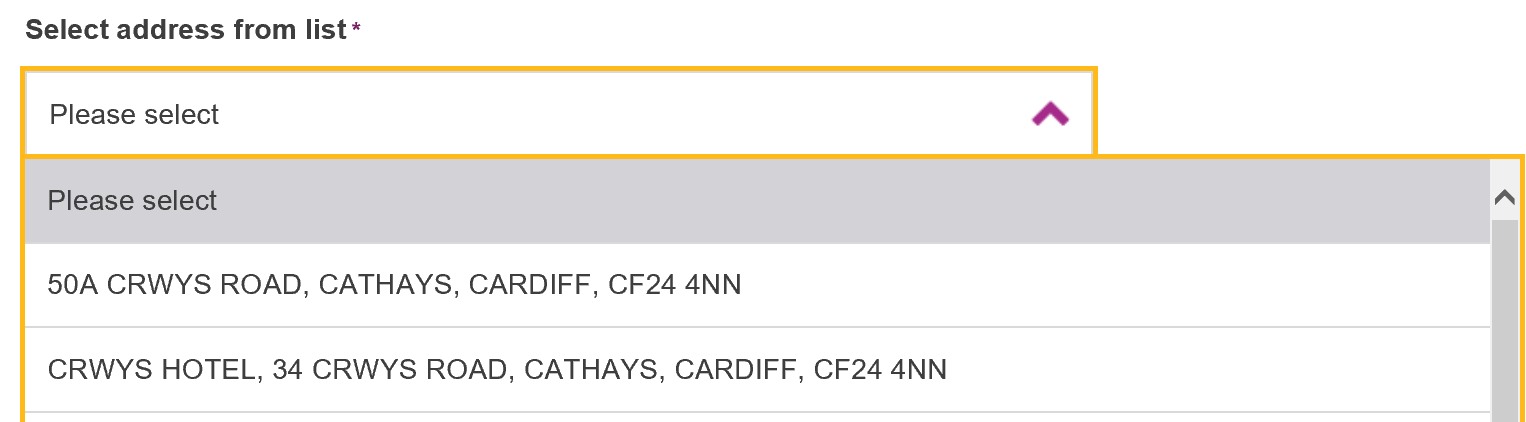 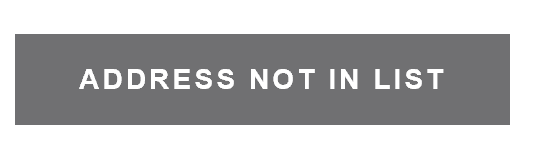 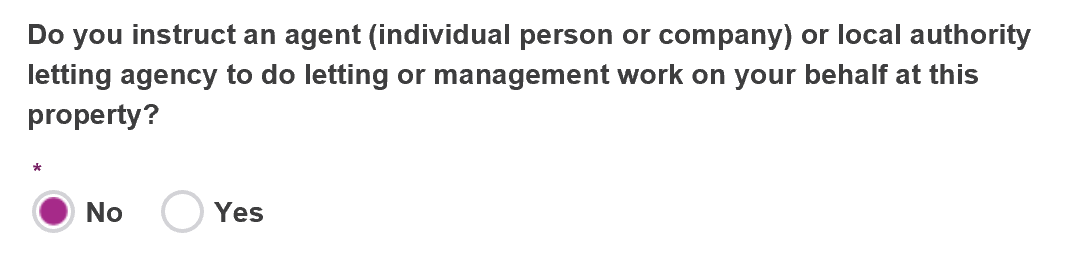 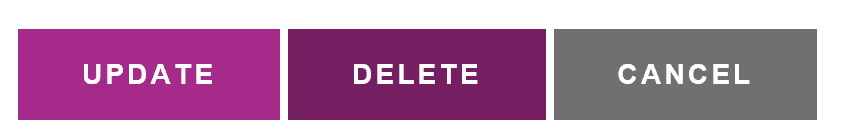 DescriptionWhat word to use in .CSV columnDetached PropertydetachedSemi-detached PropertysemidetachedSelf-contained flat in a purpose built block or converted buildingFlatShared Property or Property in BedsitsSharedTerraced Property or End of Terrace Terrace